АДМИНИСТРАЦИЯ   ВЕСЬЕГОНСКОГО    РАЙОНАТВЕРСКОЙ  ОБЛАСТИП О С Т А Н О В Л Е Н И Ег. Весьегонск05.10.2016                                                                                                                               № 347О  внесении изменений в постановлениеадминистрации   Весьегонского    районаот 08.05.2014 № 242В соответствии с Законом Тверской области от 15 августа 2016 года  №60-ЗО «О внесении изменений в статьи 4 и 5  закона Тверской области  « О комиссиях по делам несовершеннолетних и защите их прав в Тверской области»п о с т а н о в л я ю:Внести  в Приложение №2 Состав комиссии по делам несовершеннолетних и защите их прав при администрации Весьегонского района, утвержденное постановлением администрации Весьегонского района от 08.05.2014 №242  «О комиссии по делам несовершеннолетних и защите их прав при администрации Весьегонского района» (далее-комиссия)  следующие изменения:- ввести в состав комиссии:Макарову Ирину Владимировну, ВРИО начальника территориального отдела социальной защиты населения Весьегонского района (по согласованию);Меладзе Светлану Анатольевну, директора ГБУ «Комплексный центр социального обслуживания населения» Весьегонского района (по согласованию);Коглину Татьяну Викторовну, директора ГБУ «Социально-реабилитационный центр для несовершеннолетних» Весьегонского района (по согласованию);Аржанову Наталью Павловну, заместителя по учебно-воспитательной работе директора филиала ГБПОУ «Бежецкий промышленно-экономический колледж»  (по согласованию);Шевелева Сергея Юрьевича, заместителя начальника Весьегонского отделения полиции МО МВД России «Краснохолмский» (по согласованию).Вывести из состава  комиссии:Сенькину Елену Алексеевну, заведующего отделением по работе с семьей и детьми ГБУ «Комплексный центр социального обслуживания населения» Весьегонского района;Рачковскую Ирину Вячеславовну, социального педагога филиала ГБПОУ «Бежецкий промышленно-экономический колледж».Опубликовать настоящее постановление в газете «Весьегонская жизнь» и разместить на   официальном сайте муниципального  образования Тверской области «Весьегонский район» в информационно-телекоммуникационной сети Интернет.Настоящее постановление вступает в законную силу после его официального опубликования.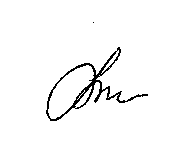 И.о.главы администрации района                                                    А.А.Тихонов